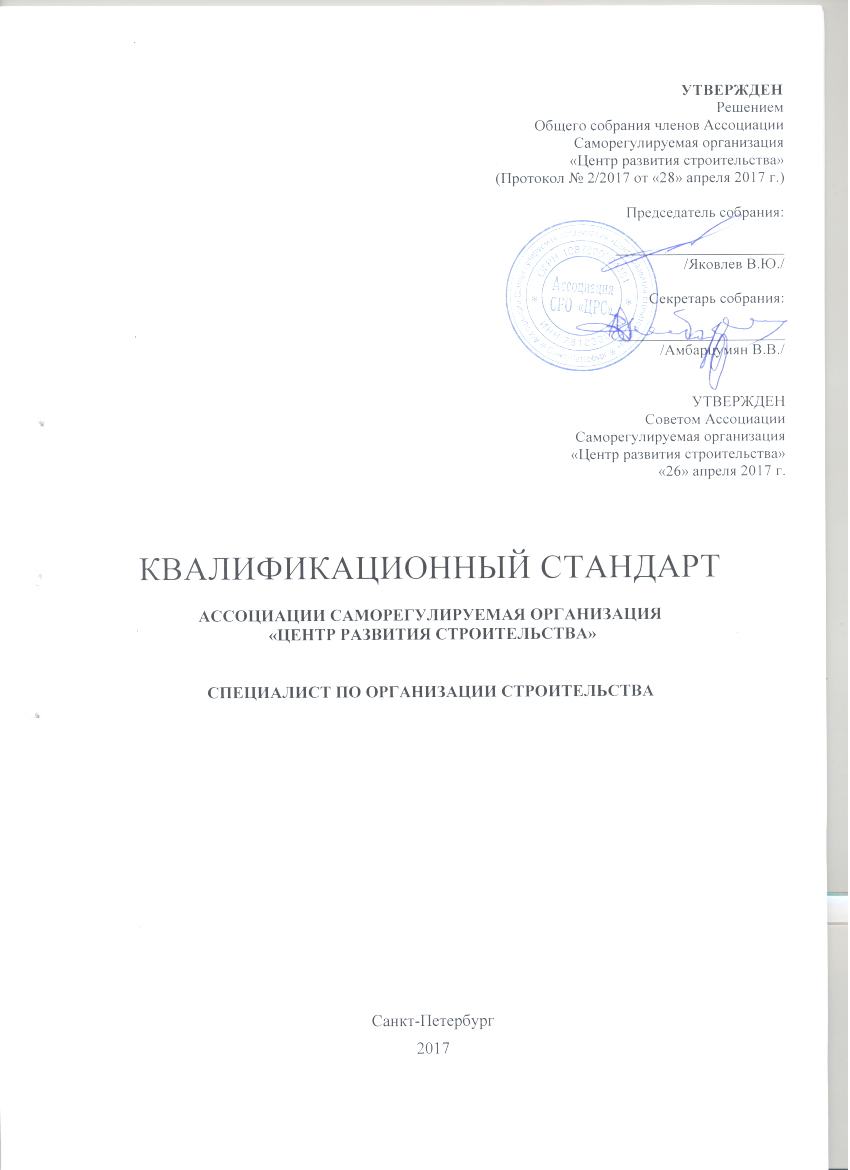 УТВЕРЖДЕНРешениемОбщего собрания членов АссоциацииСаморегулируемая организация«Центр развития строительства»
(Протокол № 2/2017 от «28» апреля 2017 г.)Председатель собрания:______________________/Яковлев В.Ю./Секретарь собрания:_____________________/Амбарцумян В.В./УТВЕРЖДЕНСоветом АссоциацииСаморегулируемая организация«Центр развития строительства»«26» апреля 2017 г.КВАЛИФИКАЦИОННЫЙ СТАНДАРТАССОЦИАЦИИ САМОРЕГУЛИРУЕМАЯ ОРГАНИЗАЦИЯ  «ЦЕНТР РАЗВИТИЯ СТРОИТЕЛЬСТВА»Специалист по организации строительстваСанкт-Петербург2017СодержаниеI. Общие сведения	3II. Описание трудовых функций, входящих в квалификационный стандарт	5III. Характеристика обобщенной трудовой функции «Организация строительства на участке строительства (объектах капитального строительства)»	6I. Общие сведенияНастоящий квалификационный стандарт Ассоциации Саморегулируемая организация «Центр развития строительства» «Специалист по организации строительства» разработан и утвержден в соответствии с Федеральным законом «О саморегулируемых организациях», Градостроительным кодексом Российской Федерации, профессиональным стандартом «Организатор строительного производства» и определяет характеристики квалификации (требуемые уровень знаний и умений, уровень самостоятельности при выполнении трудовой функции, дифференцированные в зависимости от направления деятельности), необходимой работникам для осуществления трудовых функций по осуществлению строительства, реконструкции, капитального ремонта объектов капитального строительства.Специалисты по организации строительства членов Ассоциации Саморегулируемая организация «Центр развития строительства» должны соответствовать положениям настоящего квалификационного стандарта, а также положениям обязательных профессиональных стандартов или квалификационным требованиям, установленным федеральными законами и иными нормативными правовыми актами Российской Федерации.Соответствие требованиям настоящего квалификационного стандарта может быть подтверждено следующими документами: надлежаще заверенные копии дипломов, свидетельств (удостоверений) о повышении квалификации, свидетельств о квалификации (при наличии), трудовых книжек, трудовых договоров, должностных инструкций и (или) иными документами, подтверждающими соответствие требованиям настоящего квалификационного стандарта.Настоящий квалификационный стандарт, изменения, внесенные в настоящий квалификационный стандарт, вступают в силу не ранее 1 июля 2017 года и не ранее чем со дня внесения сведений о них в государственный реестр саморегулируемых организаций.Основная цель трудовой функции:Группа занятий:Отнесение к видам экономической деятельности:II. Описание трудовых функций, входящих в квалификационный стандарт 
III. Характеристика обобщенной трудовой функцииДополнительные характеристики3.3.1. Трудовая функция3.3.2. Трудовая функция3.3.3. Трудовая функция3.3.4. Трудовая функция3.3.5. Трудовая функция3.3.6. Трудовая функция3.3.7. Трудовая функция3.3.8. Трудовая функция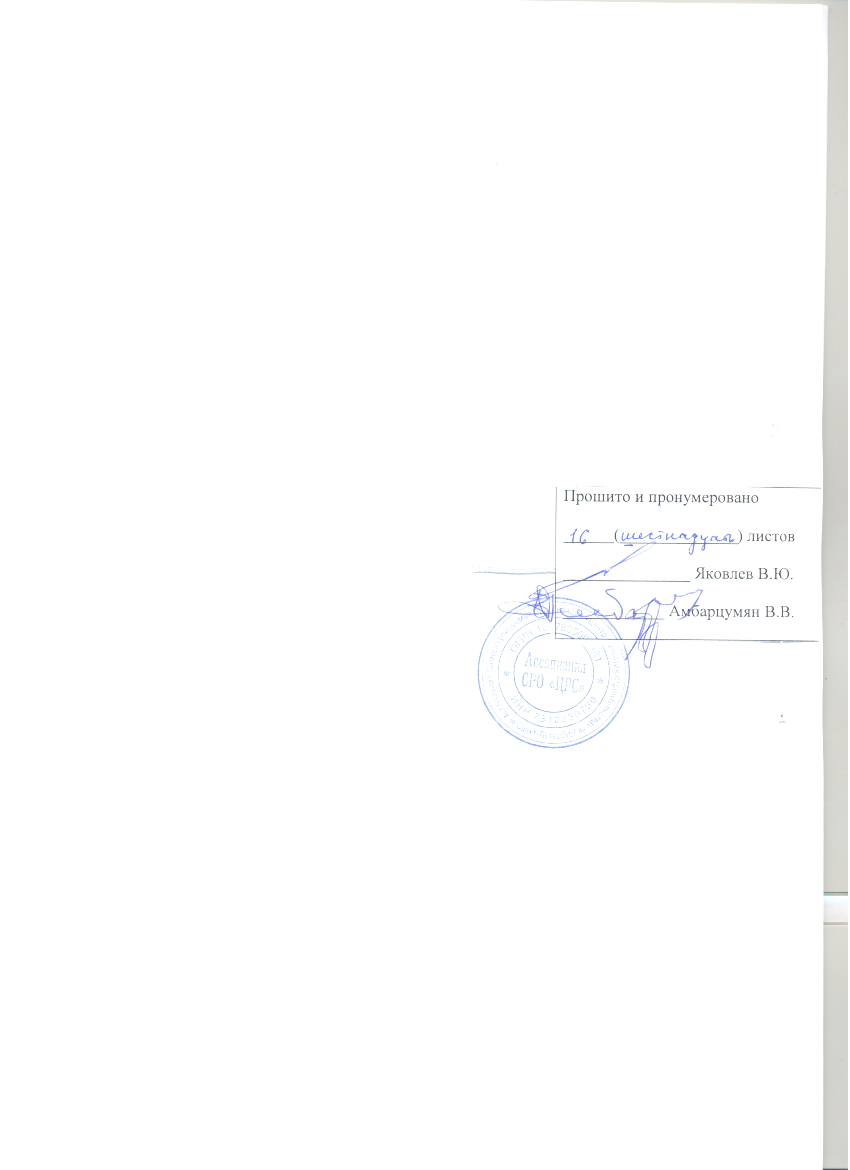          Организация строительства(наименование трудовой функции)(наименование трудовой функции)Организация строительства объектов и комплексов объектов капитального строительства на участке строительства (объекте капитального строительства) и руководство работниками возглавляемого участка; обеспечение соответствия результатов строительства требованиям технических регламентов, сводов правил и национальных стандартов в области строительства, а также требованиям проектной, технологической и сметной документации1323Руководители подразделений (управляющие в строительстве)Руководители подразделений (управляющие в строительстве)Руководители подразделений (управляющие в строительстве)2142Инженеры по гражданскому строительствуИнженеры по гражданскому строительствуИнженеры по гражданскому строительству2141Инженеры в промышленности и на производствеИнженеры в промышленности и на производствеИнженеры в промышленности и на производстве(код ОКЗ)(наименование)41.20Строительство жилых и нежилых зданий42.10Строительство автомобильных и железных дорог42.20Строительство инженерных коммуникаций42.90Строительство прочих инженерных сооружений43.10Разборка и снос зданий, подготовка строительного участка43.20Производство электромонтажных, санитарно-технических и прочих строительно-монтажных работ43.30Работы строительные отделочные43.90Работы строительные специализированные прочие(код ОКВЭД)(наименование вида экономической деятельности)Обобщенная трудовая функцияОбобщенная трудовая функцияОбобщенная трудовая функцияТрудовые функцииТрудовые функцииТрудовые функциикоднаименованиеуровень квалификациинаименованиекодуровень (подуровень) квалификацииCОрганизация строительства на участке строительства (объектах капитального строительства)7Подготовка строительного производства на участке строительстваC/01.77CОрганизация строительства на участке строительства (объектах капитального строительства)7Материально-техническое обеспечение строительного производства на участке строительстваC/02.77CОрганизация строительства на участке строительства (объектах капитального строительства)7Оперативное управление строительным производством на участке строительстваC/03.77CОрганизация строительства на участке строительства (объектах капитального строительства)7Приемка и контроль качества результатов выполненных видов и этапов строительных работ на участке строительстваC/04.77CОрганизация строительства на участке строительства (объектах капитального строительства)7Сдача заказчику результатов строительных работC/05.77CОрганизация строительства на участке строительства (объектах капитального строительства)7Внедрение системы менеджмента качества на участке строительстваC/06.77CОрганизация строительства на участке строительства (объектах капитального строительства)7Разработка мероприятий по повышению эффективности производственно-хозяйственной деятельности на участке строительстваC/07.77CОрганизация строительства на участке строительства (объектах капитального строительства)7Руководство работниками участка строительстваC/08.77НаименованиеОрганизация строительства на участке строительства (объектах капитального строительства)КодCУровень квалификации7Возможные наименования должностей, профессийНачальник строительстваНачальник (строительного) участкаРуководитель проектаГлавный инженер проекта (организатор строительства)и иные, в случае выполнения должностных обязанностей согласно ч. 5 ст. 55.5-1 Градостроительного кодекса РФТребования к образованию и обучениюВысшее образование по профессии, специальности или направлению подготовки в области строительства – бакалавриат, специалитет, магистратура Дополнительные профессиональные программы – программы
повышения квалификации, программы профессиональной переподготовки.Повышение квалификации по направлению подготовки в области строительства не реже одного раза в пять летТребования к опыту практической работыНе менее десяти лет по профессии, специальности или направлению подготовки в области строительстваНе менее трех лет в организациях, осуществляющих строительство, реконструкцию, капитальный ремонт объектов капитального строительства, на инженерных должностяхОсобые условия допуска к работе-Другие характеристики-Наименование документаКодВозможные наименования базовой группы, должности (профессии) или специальностиОКЗ2141Инженеры в промышленности и на производствеОКЗ2142Инженеры по промышленному и гражданскому строительствуОКЗ1323Руководители подразделений (управляющие в строительстве)ЕКС-Заместитель директора по капитальному строительству;Начальник отдела капитального строительства;и иные, в случае выполнения должностных обязанностей согласно ч. 5 ст. 55.5-1 Градостроительного кодекса РФОКПДТР40759250812468124484и иныеГлавный инженер отдела капитального строительства;Начальник участка (в строительстве);Начальник отдела (в строительстве);Начальник группы (в строительстве);и иные, в случае выполнения должностных обязанностей согласно ч. 5 ст. 55.5-1 Градостроительного кодекса РФОКСО270000и иныеАрхитектура и строительство; и иные, по направлению подготовки в области строительстваНаименованиеПодготовка строительного производства на участке строительстваКодC/01.7Уровень (подуровень) квалификации7Трудовые действияОрганизация входного контроля проектной документации объектов капитального строительстваТрудовые действияОформление разрешений и допусков, необходимых для производства строительных работ на участке строительстваТрудовые действияПланирование и контроль выполнения подготовки и оборудования участка строительстваТрудовые действияПланирование строительного производства на участке строительстваТрудовые действияПланирование и контроль выполнения работ по приведению участка строительства в соответствие правилам по охране труда, требованиям пожарной безопасности и охраны окружающей средыТрудовые действияКонтроль проведения на участке строительства мероприятий по инструктажу и соблюдению работниками правил по охране труда, требований пожарной безопасности и охраны окружающей средыТрудовые действияПланирование и контроль подготовки производственных территорий, участков работ и рабочих мест для проведения специальной оценки условий трудаНеобходимые уменияОсуществлять проверку комплектности и качества оформления проектной документации, оценивать соответствие содержащейся в ней технической информации требованиям нормативной технической документацииНеобходимые уменияПрименять нормативно-техническую и проектную документацию при планировании и распределении производственных ресурсовНеобходимые уменияПодготавливать документы для оформления разрешений и допусков для производства строительных работ на участке строительства, в том числе в охранных зонахНеобходимые уменияРазрабатывать планы (сетевые, объектовые, календарные) строительного производстваНеобходимые уменияПроизводить расчеты соответствия объемов производства строительных работ нормативным требованиям к трудовым и материально-техническим ресурсамНеобходимые уменияОпределять состав и объемы вспомогательных работ по созданию инфраструктуры участка строительства (средства связи и диспетчеризации, транспортные коммуникации и инженерные сети, бытовые помещения)Необходимые уменияОпределять рабочие места, находящиеся под воздействием вредных и (или) опасных факторов производства строительных работ и использования строительной техникиНеобходимые уменияОпределять перечень работ по обеспечению безопасности участка строительства (ограждение строительных площадок, ограждение или обозначение опасных зон, освещение, обеспечение средствами пожаротушения, аварийной связи и сигнализации)Необходимые уменияОпределять перечень необходимых средств коллективной и (или) индивидуальной защиты работников участка строительстваНеобходимые уменияОпределять перечень необходимых мер по обеспечению работников участка строительства бытовыми и санитарно-гигиеническими помещениямиНеобходимые уменияОсуществлять и контролировать документальное сопровождение результатов контроля исполнения правил по охране труда, требований пожарной безопасности и охраны окружающей среды, требований промышленной безопасностиНеобходимые знанияТребования законодательства Российской Федерации к составу, содержанию и оформлению проектной документацииНеобходимые знанияТребования технической документации к организации строительного производстваНеобходимые знанияСостав и порядок подготовки документов для оформления разрешений и допусков для строительного производстваНеобходимые знанияТехнологии производства различных видов строительных работНеобходимые знанияОсобенности строительного производства на опасных, технически сложных и уникальных объектах капитального строительстваНеобходимые знанияТребования законодательства Российской Федерации к порядку обустройства и подготовки строительных площадок (внутриплощадочных подготовительных работ)Необходимые знанияСпособы и методы планирования строительного производства (сетевое планирование, календарное планирование, проектное планирование, сводное планирование)Необходимые знанияТребования законодательства Российской Федерации в сферах охраны труда, пожарной безопасности, охраны окружающей средыНеобходимые знанияПравила по охране труда и пожарной безопасности при производстве строительных работНеобходимые знанияОсновные санитарные правила и нормы, применяемые при производстве строительных работНеобходимые знанияОсновные вредные и (или) опасные производственные факторыНеобходимые знанияВиды негативного воздействия на окружающую среду при проведении различных видов строительных работ и методы их минимизации и предотвращенияНеобходимые знанияТребования к рабочим местам и порядок организации и проведения специальной оценки условий трудаНеобходимые знанияПравила ведения документации по контролю исполнения требований по охране труда, пожарной безопасности и охране окружающей средыДругие характеристики -НаименованиеМатериально-техническое обеспечение строительного производства на участке строительстваКодC/02.7Уровень (подуровень) квалификации7Трудовые действияОпределение потребности строительного производства на участке строительства видов материально-технических ресурсов Трудовые действияСводное планирование поставки и контроль распределения, хранения и расходования материально-технических ресурсов на участке строительства (объектах капитального строительства и отдельных участках производства работ)Трудовые действияОпределение перечня строительной техники, машин и механизмов, требуемых для осуществления строительного производстваТрудовые действияСводное планирование поставки, эксплуатации, обслуживания и ремонта строительной техники, машин и механизмов на участке строительства (объектах капитального строительства и отдельных участках производства работ)Трудовые действияОпределение потребности строительного производства в ресурсах, поставляемых через внешние инженерные сети (вода, электроэнергия, тепло)Трудовые действияСводное планирование поставки и контроль распределения и расходования ресурсов, поставляемых через внешние инженерные сети на участок строительства (объект капитального строительства и отдельные участки производства работ)Трудовые действияВходной контроль качества и объемов (количества) поставляемых материально-технических ресурсов, строительной техники, машин и механизмов, ресурсов, поставляемых через внешние инженерные сетиТрудовые действияКонтроль расходования средств на материально-техническое обеспечение строительного производстваНеобходимые уменияОпределять номенклатуру и осуществлять расчет объемов (количества) и графика поставки видов материально-технических ресурсов в соответствии с планами строительного производстваНеобходимые уменияРазрабатывать графики поставки, эксплуатации, обслуживания, ремонта строительной техники, машин и механизмов в соответствии с планами строительного производстваНеобходимые уменияОпределять необходимый перечень и объем ресурсов, поставляемых через внешние инженерные сети (вода, электроэнергия, тепло) в соответствии с планами строительного производстваНеобходимые уменияПланировать поставку и контроль распределения и расходования материально-технических ресурсов на участке строительстваНеобходимые уменияСоставлять и проверять заявки на материально-технические ресурсы, строительную технику, машины и механизмы, ресурсы, поставляемые через внешние инженерные сетиНеобходимые уменияПроизводить документальный, визуальный и инструментальный контроль качества и объемов (количества) поставляемых материально-технических ресурсов, строительной техники, машин и механизмов, ресурсов, поставляемых через внешние инженерные сетиНеобходимые уменияПланировать и контролировать выполнения работ подрядных организаций, осуществляющих техническое обслуживание и ремонт строительной техники, оборудования, технологической оснасткиНеобходимые уменияВыполнять и проверять расчеты расходования средств на обеспечение строительного производства материально-техническими ресурсамиНеобходимые знанияНормативные и проектные показатели потребности строительного производства в материально-технических ресурсах (по видам материально-технических ресурсов)Необходимые знанияВиды и свойства основных строительных материалов, изделий и конструкцийНеобходимые знанияВиды и характеристики основных строительных машин, механизмов, энергетических установок, транспортных средствНеобходимые знанияМетоды сводного планирования поставки, распределения и расходования различных видов материально-технических ресурсовНеобходимые знанияПорядок документального оформления заявок на различные виды материально-технических ресурсовНеобходимые знанияПравила страхования различных видов материально-технических ресурсовНеобходимые знанияПравила приемки и документального оформления материальных ценностейНеобходимые знанияСостав и классификация затрат по созданию и хранению запаса материальных ценностейНеобходимые знанияПорядок расчета затрат, связанных с потерями (порча, устаревание) материальных ресурсовНеобходимые знанияПорядок составления отчетной документации по использованию материальных ценностей (ведомости расхода и списания материальных ценностей)Необходимые знанияПорядок оформления заявок на строительную технику, оборудование и технологическую оснасткуНеобходимые знанияВиды и характеристики технологической оснастки, применяемой при различных видах строительных работНеобходимые знанияТребования законодательства Российской Федерации к правилам содержания и эксплуатации техники и оборудованияДругие характеристики -НаименованиеОперативное управление строительным производством на участке строительстваКодC/03.7Уровень (подуровень) квалификации7Трудовые действияОперативное планирование, координация, организация и проведение строительного контроля в процессе строительства, реконструкции, капитального ремонта объектов капитального строительстваТрудовые действияКоординация процессов строительного производства на участке строительстваТрудовые действияРазработка, планирование и контроль выполнения оперативных мер, направленных на исправление дефектов результатов строительных работ на участке строительстваТрудовые действияВедение текущей и исполнительной документации по производственной деятельности участка строительстваНеобходимые уменияРазрабатывать и контролировать выполнение сводных планов строительного производства на участке строительстваНеобходимые уменияОпределять виды и сложность, рассчитывать объемы строительных работ и производственных заданий в соответствии с имеющимися материально-техническими ресурсами, специализацией подрядных организаций, специализацией и квалификацией работников участка строительстваНеобходимые уменияОсуществлять документальное сопровождение строительного производстваНеобходимые знанияТребования технической документации к организации строительного производства на участке строительстваНеобходимые знанияТребования законодательства Российской Федерации к проектной документации, к порядку проведения и технологиям производства строительных работНеобходимые знанияТехнологии производства строительных работНеобходимые знанияПорядок хозяйственных и финансовых взаимоотношений строительной организации с заказчиками и подрядными организациямиНеобходимые знанияСпособы и методы оперативного управления строительным производством (управление по проектам, сетевое планирование, календарное планирование, проектное планирование, сводное планирование)Необходимые знанияМетоды определения видов и объемов строительных работ и производственных заданийНеобходимые знанияПравила ведения исполнительной и учетной документации строительного производстваДругие характеристики -НаименованиеПриемка и контроль качества результатов выполненных видов и этапов строительных работ на участке строительстваКодC/04.7Уровень (подуровень) квалификации7Трудовые действияПланирование и контроль выполнения работ и мероприятий строительного контроляТрудовые действияРазработка, планирование и контроль выполнения мер, направленных на предупреждение и устранение причин возникновения отклонений результатов строительных работ от требований нормативной технической, технологической и проектной документацииТрудовые действияПриемка законченных видов и отдельных этапов работ по строительству, реконструкции, капитальному ремонту объектов капитального строительства, элементов, конструкций и частей объектов капитального строительства, сетей инженерно-технического обеспечения, их участков с правом подписи соответствующих документовТрудовые действияВедение установленной отчетности по выполненным видам и этапам строительных работТрудовые действияВнедрение и совершенствование системы менеджмента качества строительного производстваНеобходимые уменияУстанавливать причины отклонения технологических процессов от требований нормативной технической документации, технических условий, технологических карт, карт трудовых процессовНеобходимые уменияУстанавливать причины отклонений результатов строительных работ от требований нормативной технической и проектной документацииНеобходимые уменияОсуществлять документальное сопровождение работ и мероприятий строительного контроляНеобходимые уменияОсуществлять документальное сопровождение работ и мероприятий приемочного контроля законченных видов и этапов строительных работ (объектов капитального строительства, элементов, конструкций и частей объектов капитального строительства, инженерных сетей)Необходимые знанияТребования законодательства Российской Федерации в сфере технического регулирования в строительствеНеобходимые знанияТребования законодательства Российской Федерации к производству строительных работНеобходимые знанияТребования технической документации к порядку приемки скрытых работ и строительных конструкций, влияющих на безопасность объекта капитального строительстваНеобходимые знанияПравила осуществления работ и мероприятий строительного контроляНеобходимые знанияСредства и методы документального и инструментального контроля соблюдения технологических процессов и результатов производства строительных работНеобходимые знанияМетоды устранения причин появления дефектов строительных работ (применение альтернативных строительных технологий, повышение квалификации работников)Необходимые знанияПравила ведения исполнительной и учетной документации мероприятий строительного контроляНеобходимые знанияПравила ведения отчетности по выполненным видам и этапам строительных работДругие характеристики -НаименованиеСдача заказчику результатов строительных работКодC/05.7Уровень (подуровень) квалификации7Трудовые действияПланирование и контроль выполнения работ и мероприятий по подготовке к сдаче заказчику результатов строительных работ (законченных объектов капитального строительства, этапов (комплексов) работ, консервации незавершенных объектов капитального строительства)Трудовые действияПодготовка исполнительно-технической документации, подлежащей предоставлению приемочным комиссиямТрудовые действияПредставление результатов строительных работ приемочным комиссиямТрудовые действияПодписание акта приемки объекта капитального строительстваТрудовые действияПодписание документа, подтверждающего соответствие построенного, реконструированного объекта капитального строительства требованиям технических регламентовТрудовые действияПодписание документа, подтверждающего соответствие параметров построенного, реконструированного объекта капитального строительства проектной документации, в том числе требованиям энергетической эффективности и требованиям оснащенности объекта капитального строительства приборами учета используемых энергетических ресурсовТрудовые действияПодписание документа, подтверждающего соответствие построенного, реконструированного объекта капитального строительства техническим условиям подключения (технологического присоединения) к сетям инженерно-технического обеспечения (при их наличии).Необходимые уменияРазрабатывать исполнительно-техническую документацию по законченным объектам капитального строительства, этапам (комплексам) работ, консервации незавершенных объектов капитального строительстваНеобходимые уменияОсуществлять мероприятия по обеспечению соответствия состояния результатов строительных работ требованиям санитарно-гигиенических норм и условиям договора строительного подряда (чистота, отсутствие излишков материалов, техническое состояние)Необходимые знанияТребования законодательства Российской Федерации к порядку и документальному оформлению приема-передачи законченных объектов капитального строительства и этапов (комплексов) работНеобходимые знанияТребования договора строительного подряда к спецификации объекта, порядку сдачи-приемки законченного объекта капитального строительства и этапов (комплексов) работ, наличию сопроводительной документации и срокам сдачи работНеобходимые знанияОснования и порядок принятия решений о консервации незавершенного объекта капитального строительстваНеобходимые знанияПравила документального оформления приема-передачи законченных объектов капитального строительства и этапов (комплексов) работНеобходимые знанияПравила документального оформления консервации незавершенного объекта капитального строительстваНеобходимые знанияТребования законодательства Российской Федерации, а также договора строительного подряда к состоянию передаваемого заказчику объекта капитального строительстваДругие характеристики -НаименованиеВнедрение системы менеджмента качества на участке строительстваКодC/06.7Уровень (подуровень) квалификации7Трудовые действияПланирование и контроль выполнения работ и мероприятий по внедрению системы менеджмента качества строительного производстваТрудовые действияАнализ и оценка эффективности внедрения системы менеджмента качества строительного производстваТрудовые действияОптимизация строительного производства на основании требований и рекомендаций системы менеджмента качестваНеобходимые уменияАнализировать и обобщать опыт строительного производстваНеобходимые уменияРазрабатывать локальные нормативные технические документы (стандарты организации) в области организации строительного производстваНеобходимые уменияОсуществлять оценку соответствия процессов и результатов строительного производства требованиям локальных нормативных технических документов (стандартов организации)Необходимые знанияТребования законодательства Российской Федерации в сфере технического регулирования в строительствеНеобходимые знанияОсновы системы менеджмента качества и особенности ее внедрения в строительном производствеНеобходимые знанияПорядок разработки и оформления локальных нормативных технических документов (стандартов организации)Необходимые знанияСредства и методы документальной и инструментальной оценки соответствия требованиям стандартов организацииНеобходимые знанияОсновные методы метрологического обеспечения инструментальной оценки соответствия требованиям стандартов организацииДругие характеристики -НаименованиеРазработка мероприятий по повышению эффективности производственно-хозяйственной деятельности на участке строительстваКодC/07.7Уровень (подуровень) квалификации7Трудовые действияОпределение основных резервов строительного производства, планирование и контроль выполнения мероприятий повышения эффективности производственно-хозяйственной деятельности и производительности труда на участке строительстваТрудовые действияПланирование и контроль выполнения работ и мероприятий по внедрению новых технологий строительного производства, обеспечивающих повышение эффективности производственно-хозяйственной деятельности на участке строительстваТрудовые действияОценка результатов работ и мероприятий, направленных на повышение эффективности производственно-хозяйственной деятельности на участке строительстваНеобходимые уменияОсуществлять технико-экономический анализ производственно-хозяйственной деятельности на участке строительстваНеобходимые уменияОсуществлять анализ эффективности использования производственных ресурсовНеобходимые уменияРазрабатывать и планировать мероприятия по повышению эффективности использования производственных ресурсовНеобходимые уменияОсуществлять технико-экономический анализ результатов внедрения новых методов и форм организации труда, рационализаторских предложений, внедрения новой техники и технологий, механизации и автоматизации строительных работ, оптимизации использования ресурсовНеобходимые знанияМетоды технико-экономического анализа и оценки основных показателей производственно-хозяйственной деятельностиНеобходимые знанияМетоды выявления резервов повышения эффективности производства строительных работНеобходимые знанияСредства и методы организационной и технологической оптимизации производства строительных работНеобходимые знанияСовременные достижения в области строительного производства и промышленности строительных материаловДругие характеристики -НаименованиеРуководство работниками участка строительстваКодC/08.7Уровень (подуровень) квалификации7Трудовые действияОпределение потребности строительного производства на участке строительства в трудовых ресурсахТрудовые действияРасстановка работников на участке строительства (объектах капитального строительства и отдельных участках производства работ)Трудовые действияКонтроль и оперативное руководство выполнением руководителями участков производства работ своих функциональных (должностных) обязанностейНеобходимые уменияОпределять требуемое количество, профессиональный и квалификационный состав работников в соответствии с производственными заданиями и календарными планами строительного производства на участке строительстваНеобходимые уменияОпределять оптимальную структуру распределения работников для выполнения процессов строительного производстваНеобходимые уменияОценивать результативность и качество выполнения руководителями участков производства работ (объектов капитального строительства), отдельных участков производства работ производственных заданий, должностных (функциональных) обязанностейНеобходимые уменияОценивать психологический климат в трудовом коллективе и его влияние на выполнение производственных заданийНеобходимые уменияОпределять недостающие компетенции руководителей участков производства работНеобходимые знанияОсновные требования трудового законодательства Российской Федерации, права и обязанности работниковНеобходимые знанияМетодики расчета потребности строительного производства в трудовых ресурсахНеобходимые знанияПравила внутреннего трудового распорядка, должностные инструкции, трудовые договорыНеобходимые знанияМетоды и средства управления трудовыми коллективамиНеобходимые знанияПринципы распределения функций организации и руководства, способы коллективного управления процессами строительного производстваНеобходимые знанияВиды документов, подтверждающих профессиональную квалификацию и наличие допусков к отдельным видам работНеобходимые знанияОсновные методы оценки эффективности трудаНеобходимые знанияОснования для привлечения к ответственности и меры административной и уголовной ответственности за нарушение трудового законодательства Российской ФедерацииДругие характеристики -